Technické podmínky – příloha č. 2Ze života Čapka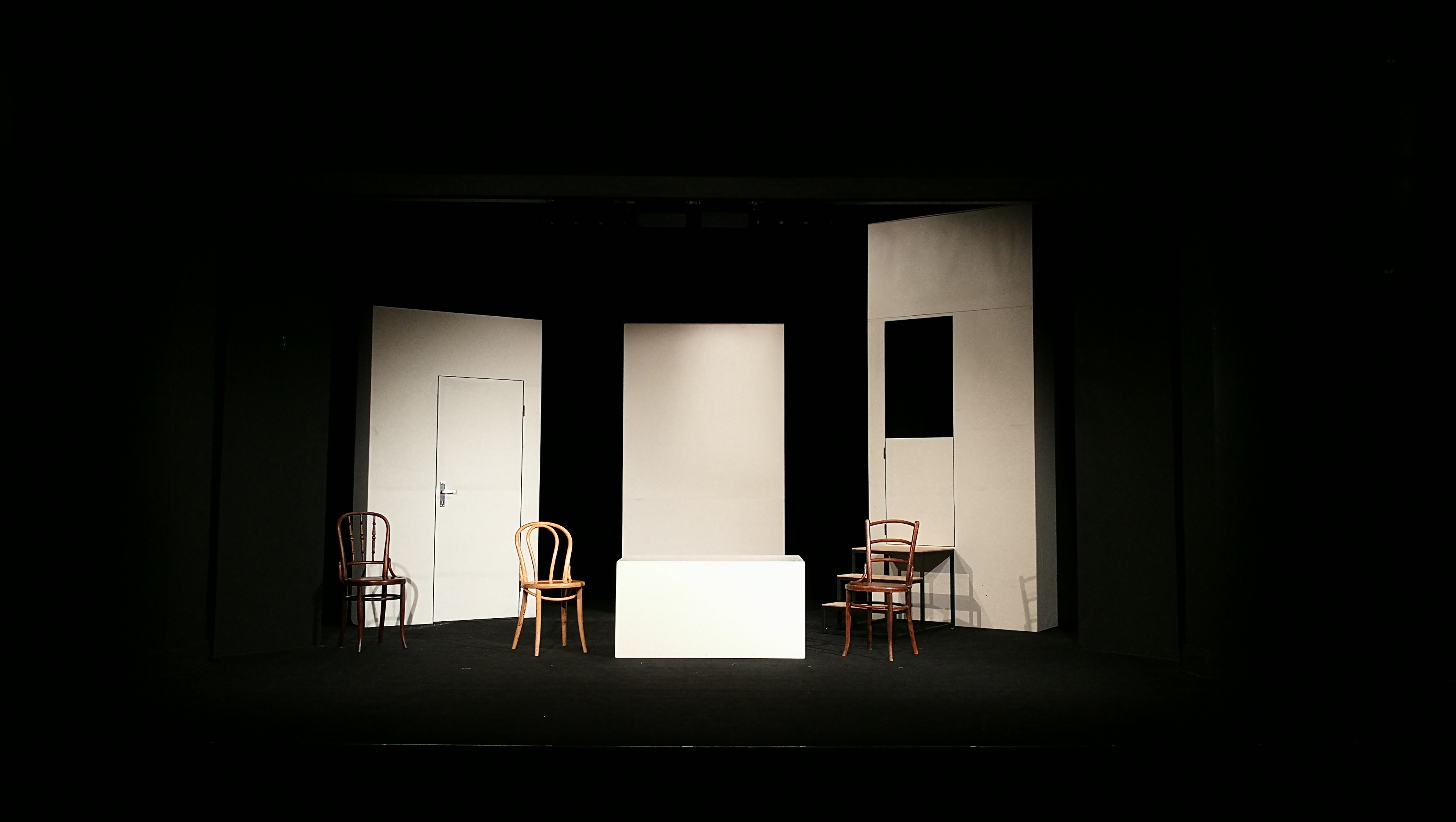 Čas příjezdu techniky: 3 hodiny před začátkem představeníJeviště:jeviště minimálních rozměrů 8 x 4 m, vykryté černým sametemmožnost vrtání do podlahyoponaSvětla:3x regulovaná zásuvka (220 V/ 10 A) v podlaze jeviště, nebo v jeho těsné blízkosti 1 reflektor FHR  z každého portálu6 reflektorů FHR z mostu jeviště, 2 reflektory na lávkách nebo nad jevištěm12 reflektorů FHR z hlediště2x zelený filtr, sledovací reflektor v kabiněpočet světel a jejich výkon musí být adekvátní k velikosti jeviště10 submasterů na pultuZvuk:regulované ozvučení sálu s možností  rozdělení  "přední -  zadní" a "levá - pravá"                        (4 reproduktory)                 přímý poslech ze sálu, případně regulovaný odposlech ze sálumožnost připojení vlastního přehrávače k pultuŠatny:dámská šatna, pro 3 osoby, vybavená věšáky na kostýmy a alespoň jedním zrcadlem.pánská šatna, pro 4 osoby, vybavená věšáky na kostýmy a alespoň jedním zrcadlem.zajištění parkování pro dva mikrobusy a nákladní dodávkuupozorňujeme pořadatele na nutnost zajistit přísný zákaz fotografování a pořizování jakýchkoliv záznamů během představení.v případě nejasností volejte: Filip Marek, vedoucí techniky DNJ – 603 934 936dotazy k dopravě vám zodpoví dopravce: Jaroslav Franěk – 605 032 731